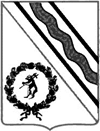 Антинаркотическая комиссия Тутаевского муниципального районаПРОТОКОЛзаседания антинаркотической комиссии Тутаевского муниципального района08.12.2020											№5г. Тутаев										Повестка заседания:1.Об утверждении регламента антинаркотической комиссии Тутаевского муниципального района.Докладчик: секретарь АНК ТМР Тихомирова Светлана Николаевна2. О наркоситуации в ТМР.Докладчик: Малков Артем Витальевич, оперуполномоченный направления по контролю за оборотом наркотиков МО МВД России «Тутаевский», капитан полиции.3. Об итогах реализации муниципальной целевой программы «Комплексные меры противодействия злоупотреблению наркотиками и их незаконному обороту» в 2020 годуДокладчик: секретарь АНК ТМР Тихомирова Светлана Николаевна4. Об исполнении решений антинаркотической комиссии ТМР и антинаркотической комиссии ЯО в 2020 году Докладчик: секретарь АНК ТМР Тихомирова Светлана Николаевна5. Об утверждении плана работы антинаркотической комиссии на 2021 годДокладчик: секретарь АНК ТМР Тихомирова Светлана Николаевна.СЛУШАЛИ: секретаря АНК ТМР С.Н. Тихомирову о регламенте антинаркотической комиссии Тутаевского муниципального района.РЕШИЛИ:Утвердить регламент антинаркотической комиссии Тутаевского муниципального района.СЛУШАЛИ: оперуполномоченного направления по контролю за оборотом наркотиков МО МВД России «Тутаевский», капитана полиции А.В. Малкова о наркоситуации в Тутаевском МР за 2020 год.РЕШИЛИ:2.1. Информацию принять к сведению2.2. Рекомендовать МО МВД России «Тутаевский» (В.Н.Горбалюк):2.2.1. Продолжить реализацию на территории Тутаевского МР комплекса оперативно-розыскных мероприятий, направленных на выявление, пресечение и раскрытие наркопреступлений, в том числе совершенных в организованных формах, связанных с контрабандой психоактивных веществ, а также организацией (содержанием) наркопритонов и незаконных лабораторий по производству наркотических средств, психотропных веществ, их прекурсоров, сильнодействующих и ядовитых веществ.Срок: на постоянной основе2.2.2. Продолжить работу по выявлению надписей на фасадах домов, несущих информацию о возможностях приобретения наркосодержащих веществ, с привлечением общественности, в том числе через социальные сети «Интернет»Срок: на постоянной основе2.2.3. В целях повышения уровня осведомленности населения о негативных последствиях немедицинского потребления наркотиков и об ответственности за участие в их незаконном обороте, направлять в средства массовой информации, в том числе электронные, сведения об основных результатах оперативно-служебной деятельности по линии противодействия незаконному обороту наркотиков для последующей публикации.Срок: ежеквартально3.	СЛУШАЛИ: секретаря АНК ТМР С.Н. Тихомирову об итогах реализации муниципальной целевой программы «Комплексные меры противодействия злоупотреблению наркотиками и их незаконному обороту» в 2020 годуРЕШИЛИ:3.1. Информацию принять к сведению3.1. Признать удовлетворительным исполнение муниципальной целевой программы «Комплексные меры противодействия злоупотреблению наркотиками и их незаконному обороту» в 2020 году.3.2. Секретарю АНК ТМР (Тихомирова С.Н.) подготовить проект муниципальной целевой программы «Комплексные меры противодействия злоупотреблению наркотиками и их незаконному обороту» на 2021-2023 год, направить на утверждение. Срок: до 31 декабря 2020 года.4. СЛУШАЛИ: секретаря АНК ТМР С.Н. Тихомирову об исполнении решений антинаркотической комиссии ТМР и антинаркотической комиссии ЯО в 2020 году РЕШИЛИ:4.1. Информацию принять к сведению4.2. Секретарю АНК ТМР (Тихомирова С.Н.) продолжить осуществлять контроль исполнения решений антинаркотической комиссии Ярославской области и антинаркотической комиссии Тутаевского муниципального района.Срок: постоянно5. СЛУШАЛИ: секретаря АНК ТМР С.Н. Тихомирову об утверждении плана работы антинаркотической комиссии на 2021 годРЕШИЛИ:5.1. Утвердить плана работы антинаркотической комиссии Тутаевского муниципального района на 2021 годЗаместитель председателя АНК ТМР				О.Н. ИвановаСекретарь комиссии							С.Н. ТихомироваПредседатель комиссии:Юнусов Д.Р., ГлаваТутаевского муниципального районаЗаместители председателя комиссии:- Иванова О.Н., заместитель Главы Администрации Тутаевского муниципального района по социальным вопросам;- Яценко А.В., Главный врач ГБУЗ «Тутаевская ЦРБ»;- Горбалюк В.Н., начальник МО МВД России «Тутаевский»Секретарь:    Тихомирова С.Н., главный специалист ДКТиМП АТМР;Члены комиссии:Белова Т.А., Балякин О.К., Берсенев Ю.В., Виноградов М.М., Ободов А.Н., Капралова С.А., Малков А.В., Лисаева Т.В., Мирутенко Т.Н., Николаев А.В., Щербакова О.А.Присутствовали:Белова Т.А., Балякин О.К., Берсенев Ю.В., Виноградов М.М., Ободов А.Н., Капралова С.А., Малков А.В., Лисаева Т.В., Мирутенко Т.Н., Николаев А.В., Щербакова О.А.